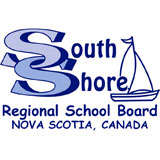                             SEIZURE EMERGENCY PLANName:      	School:      Grade:      	DOB:      	Medical Alert Number:      Bus Number:	  a.m.     	 p.m.      Seizure triggers or warning signs: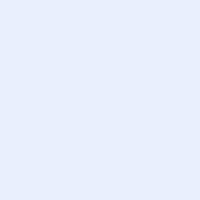 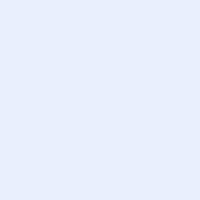 Description of past seizures:      Basic First Aid:	Emergency Response: Call 911Emergency seizure medication to be given?   Yes        NoInstructions for medication*:      Special Considerations (regarding school activities, sports, trips, etc.):      *Authorization of Administration of Medication From must be completed as per Policy 286.